Publicado en Madrid, diciembre de 2017 el 28/12/2017 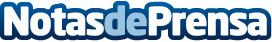 Aromakit: Regala cosmética natural, sostenible y DIY para sorprender en ReyesEl Kit de belleza facial personalizada, el de embarazo y parto o los difusores de Aromaterapia, regalos originales, con ingredientes naturales y 100% ecofriendly. Productos slow y sostenibles para desmarcarse de los tradicionales regalos de reyes 
Datos de contacto:María Contenente91 302 28 60Nota de prensa publicada en: https://www.notasdeprensa.es/aromakit-regala-cosmetica-natural-sostenible-y Categorias: Ecología Belleza http://www.notasdeprensa.es